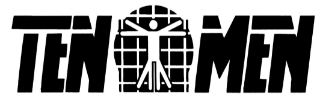 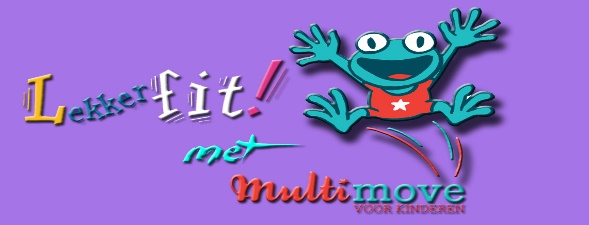                   www.ten-men.be Geachte Directie, Met het project "Lekker fit met Multimove" wil Ten-Men Sports de scholen diverse activiteiten aanbieden in het kader van een schoolsportdag voor alle kleuters en kinderen van het 1° en 2° lj. Het Ten-Men team kan deze activiteiten komen aanbieden in uw school op een dinsdag en/of vrijdag naar uw keuze. Het project stimuleert de kinderen om te experimenteren en de verschillende bewegingsvaardigheden te ontdekken.  Dit schooljaar kunt u kiezen tussen :  Voorbeeld : tijdsindeling Dit zijn richturen die in samenspraak met de scholen kunnen veranderen. Los van de starttijd dient er opgelet te worden dat de sportdag op tijd begint zodat er voor elke oefening genoeg tijd is om ervaringen op te doen. Enkele afspraken ivm het project "Lekker fit met Multimove" Het Ten-Men team zorgt voor : Materiaal Organisatie in de zaal Groepsindeling Coördinatie School zorgt voor :  Grote zaal met elektriciteit  Begeleiding : 1 begeleider per 10 à 15 kinderen Foto van zaal naar email en opening om 8u00 voor de opbouw Verzekering van de deelnemers en begeleiders van de school De scholen die interesse betonen, kunnen vrijblijvend contact opnemen. Het aantal plaatsen is beperkt. De scholen die eerst inschrijven hebben voorrang ! Met de meeste hoogachting, Marnix Benaets                                                             Inge Mercier Bosstraat 30                                                                   Kommanderijstraat 59 3830 Wellen                                                                  3800 St-Truiden 011/375941  -  0474/825897                                         0479/910202 marnix.benaets@telenet.be                                           zmirax@hotmail.com 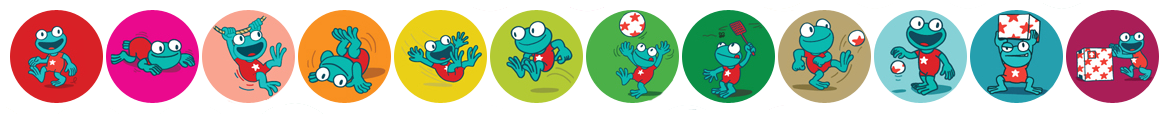 sessieAsessie B½ dag aantal kinderen :  30 tot max 50   5 verschillende activiteiten      ganse dag   aantal kinderen  : 30 tot max 100 8 à 10 verschillende activiteiten 9u00 12u45 Verwelkoming, groepsindeling 9u1012u55Opwarming met dansjes 9u20 13u05 Start activiteiten deel 1 10u15 14u00 Pauze 10u45 14u30 Start activiteiten deel 2 11u25 15u10 Afsluiting met dansje 11u35 15u20 Einde 